Studentská vědecká a odborná činnostÚroveň: bakalářská/magisterská*Odborná sekce:Název práceAutor:Titul Jméno PříjmeníVedoucí práce:Titul Jméno PříjmeníNázev příspěvkuJméno a příjmeníAbstraktMaximální délka 8 řádků včetně mezer a interpunkcí. Nutno uvést v českém i anglickém jazyce.Klíčová slovaSeznam klíčových slov oddělených čárkou (maximálně 5 klíčových slov). Nutno uvést v českém i anglickém jazyce.ÚvodObecné vymezení tématu a významu řešeného problému. Odpovídá na otázku: Proč má význam se daným tématem zabývat?Cíl a použité metody Definování cíle (popř. dílčích cílů) práce, eventuálně formulace hypotéz, jejichž platnost má být v práci prokázána. Popis vědeckých metod použitých v práci.Přehled současného stavu problematikyPrezentace teoretických východisek a aktuálních přístupů k řešenému problému (literární rešerše).Dosažené výsledkyPřehledná a výstižná interpretace vlastních výsledků práce. Pro bakalářskou úroveň je výsledkem obvykle analýza současného stavu, pro magisterskou úroveň je pak výsledkem analýza současného stavu a návrh řešení. Dle potřeby je možné text členit do kapitol a subkapitol, ale je nutné dodržet maximálně dvouúrovňové rozdělení.KapitolaPodkapitolaPodkapitolaTab. 1. Název tabulkyZdroj: zdroj dat (literatura, internetová stránka, vlastní výzkum, vlastní výpočty)Pokračování v textu odstavce přerušeném tabulkou, grafem nebo vzorcem.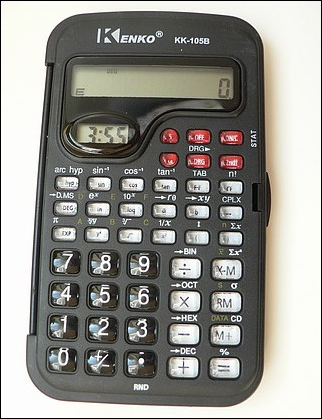 Obr. 1. Název obrázkuZdroj: zdroj dat (literatura, internetová stránka, vlastní zdroj)Pokračování v textu odstavce přerušeném tabulkou, grafem nebo vzorcem., 					(1)Pokračování v textu odstavce přerušeném tabulkou, grafem nebo vzorcem.Přínosy práce (např. pro teorii a praxi zkoumaného problému)Stručné shrnutí autorova hlavního přínosu pro dané téma, případně nástin dalších problémů k řešení.ZávěrResumé řešení problému a výsledky včetně autorova stanoviska k naplnění cíle práce.LiteraturaZpracovat podle ISO 690, popřípadě může být vygenerována podle http://www.citace.com/.Přílohy práceFormální úprava:písmo: Times New Roman 12řádkování 1citace dle normy ISO 690SVOČ 2021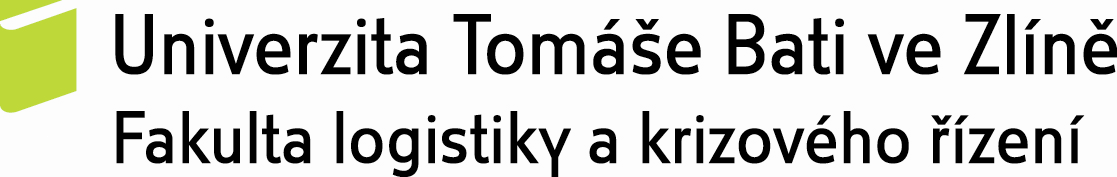 * Nehodící se škrtněte* Nehodící se škrtněteZáhlavíPříklad textu uvnitř tabulkyLze upravit dle potřeby